8Муниципальное общеобразовательное учреждение «Средняя общеобразовательная школа №32» 
Городской округ ПодольскЧто делать, если тебя никто не хочет слушать и не понимает?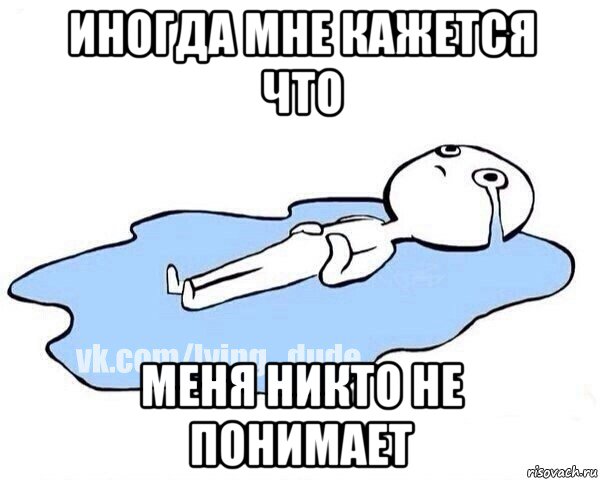 Рекомендации подростку(составил педагог-психолог   Смирнов Ю.А.)2018-2019 учебный годРекомендации подростку:Сначала нужно разобраться, кто этот «никто». Скорее всего, этот кто-то — конкретный человек, возможно, друг или знакомый, учитель или родитель. 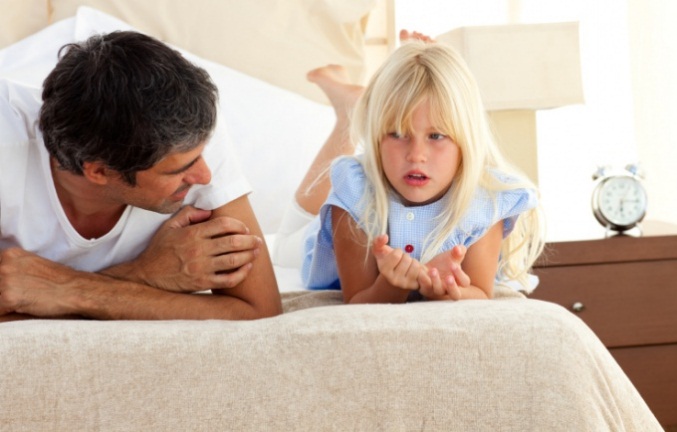 если тебя  не понимают одноклассники, друзья:1. Подумай, что именно те, кто тебя не понимает, стараются до тебя донести. И зачем они это делают, и что чувствуют при этом.2. В те моменты, когда тебе кажется, что тебя никто не хочет слушать, и ты не можешь получить поддержку и понимание, попробуй найти ресурс и опору, продолжив 2 фразы:Я справлюсь с этой ситуаций, потому что у меня есть…Что бы ни случилось, я всегда смогу …Добавь к этим фразам свои сильные и важные качества, вспомни конкретный опыт, когда ты сумел справиться с прошлой ситуаций, подумай о чем-то хорошем и позитивном!3.  Разговаривайте с человеком лучше меньше, да лучше: не спеша, спокойно, сдержанно и с уважением. 4. Спрашивайте человека, как он себя чувствует не только тогда, когда он заболевает. 5.Хвалите людей: друзей, товарищей, одноклассников чаще. За мелочи, за намерения, за решения. Критиковать, конечно, нужно. Но этому нас учить не нужно. А вот похвалы зачастую не дождешься, как будто от нас убудет. Поверьте — с поддержкой, одобрением жить легче.6. Относиться к другим с уважением.7. Видеть проблему не в людях, а осознавать, что этот опыт не зря возник в твоей жизни, с тобой. И пытаться изменить не людей, а себя.
если тебя  не понимают родители:1. Выбери подходящее место и время для разговора:- попроси у родителей уделить тебе время и выслушать тебя, обсудить ситуацию или проблему.- веди себя уважительно, дай родителям понять, что для тебя важен этот разговор и тобой движет не только желание высказать свою точку зрения, но и стремление услышать их аргументы и советы.2. Предложи родителям, вместе подумать над компромиссом, который устроил бы и тебя, и их.К примеру, если родители не позволяют тебе поздно возвращаться домой, а тебе хочется погулять, устроить вас может вариант, при котором ты берешь на себя обязательство вернуться точно в назначенное время. При этом дополнительно пообещай не отключать сотовый телефон и держать их в курсе твоих передвижений.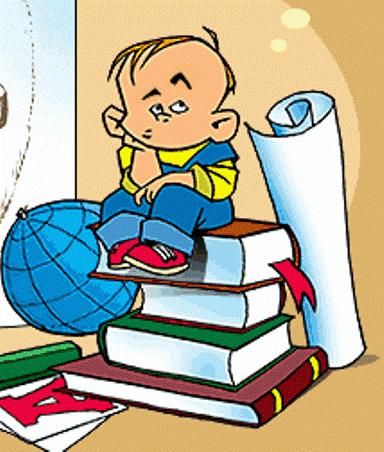 если тебя не понимает учитель:1.Самый простой способ – это разговор с учителем. Не нужно бояться лишний раз обратиться за помощью к учителю, если ты что-либо не понял(а) из ее объяснений. Не стоит требовать, чтобы она занималась исключительно с тобой на уроке, ведь ты не один(одна) в классе, лучше подойти к учительнице после урока и попроси объяснить то, что тебе непонятно.2. Не обманывай доверие. Например, представь такую ситуацию: ты обратился(лась) к учительнице с просьбой объяснить трудное правило или сложную задачу. Она согласилась помочь тебе, но только не на перемене, а после уроков. Но после того как прозвенел звонок с последнего урока, ты понял(а), что задерживаться в школе тебе ужасно не хочется, к тому же скоро по телевизору начнутся мультики, и, слившись с толпой ребят, незаметно выскальзываешь из класса. Не жди, что после этого случая учительница будет хорошо к тебе относиться, ведь она согласилась пожертвовать своим личным временем, чтобы помочь тебе, а ты даже не предупредив ее, сбежал(а) домой.3. Иногда тебе следует вспомнить, что учительница - тоже чья-нибудь мама или бабушка, и в её жизни тоже может быть много трудностей и проблем. И хотя она - терпеливая и сильная, не стоит доставлять ей лишние неприятности. Не веди себя на уроках так, как будто специально испытываешь её терпение. Отнесись с пониманием к её трудной работе.4. Позвольте вашему учителю заметить вас всеми возможными положительными способами.5.Всегда приходите вовремя на уроки. Учителя это любят!6. Помогите учитель с тем, что ей/ему нужно занести в класс, например, материалы для урока.7. Никогда не забывайте ваше домашнее задание. Учителя ненавидят учеников, у которых всегда есть причина и которые никогда не делают домашнее задание. Так что убедитесь, что вы положили его в рюкзак вечером.8.Обращайтесь к учителю уважительно (Всегда на"Вы")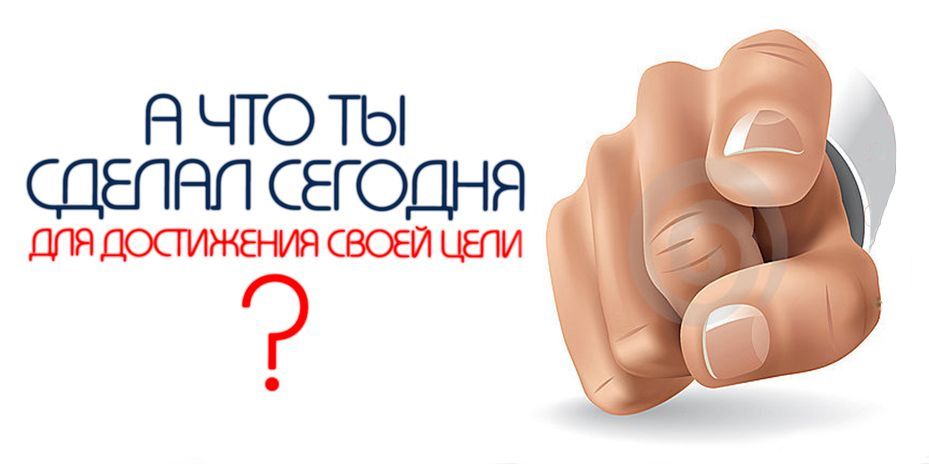  «Если вас никто не понимает - не жалуйтесь, а улыбнитесь жизни и начинайте выстраивать с людьми добрые отношения. В частности, учитесь сами понимать окружающих, учитесь становиться для них интересными. Можете начать с того, чтобы с кем-то помириться, кому-то просто так сказать несколько добрых слов».(педагог – психолог Ю.Смирнов)Записная книжкаФ.И.О. классного руководителя и ее телефон:____________________________________________________________________________________________________________________________________________________________Смирнов Юрий Афанасьевич : педагог – психолог: 8-905-577-48-25Тарадайник Дарья Владиславовна: педагог – психолог: 8-916-126-54-60.Ф.И.О. учителя – предметника, его телефон__________________________________________________________________________________________________________________________________________________________________________________________________________________________________________________________________________________________________________________________________________________________________________________________________________________________________________________________________________________________________________________________________________________________________________________________________